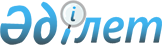 О внесении изменений и дополнений в приказ исполняющего обязанности Министра образования и науки Республики Казахстан от 27 сентября 2013 года № 400 "Об утверждении перечня учебников, учебно-методических комплексов, пособий и другой дополнительной литературы, в том числе на электронных носителях"Приказ Министра образования и науки Республики Казахстан от 24 июля 2018 года № 372. Зарегистрирован в Министерстве юстиции Республики Казахстан 3 августа 2018 года № 17268
      ПРИКАЗЫВАЮ:
      1. Внести в приказ исполняющего обязанности Министра образования и науки Республики Казахстан от 27 сентября 2013 года № 400 "Об утверждении перечня учебников, учебно-методических комплексов, пособий и другой дополнительной литературы, в том числе на электронных носителях" (зарегистрирован в Реестре государственной регистрации нормативных правовых актов Республики Казахстан под № 8890, опубликован в газете "Казахстанская правда" 28 ноября 2013 года за № 325 (27599) следующие изменения и дополнения: 
      в приложении 1 "Перечень учебников и учебно-методических комплексов для 1-11 классов", утвержденном указанным приказом:
      в разделе "Казахский язык обучения":
      в подразделе "6 класс": 
      дополнить строкой, порядковый номер 69, следующего содержания:
      "
      в разделе "Русский язык обучения":
      в подразделе "6 класс": 
      дополнить строкой, порядковый номер 52, следующего содержания:
      "
      в разделе "Казахский язык обучения":
      в подразделе "8 класс":
      дополнить строками, порядковые номера 85 – 88, следующего содержания:
      "
      в разделе "8 класс для школ с казахским и русским языками обучения": 
      дополнить строками, порядковые номера 9 – 12, следующего содержания:
       "
      в разделе "Казахский язык обучения":
      в подразделе "9 класс":
      дополнить строками, порядковые номера 114 – 117, следующего содержания:
      "
      дополнить разделом "9 класс для школ с казахским и русским языками обучения" следующего содержания:
      "
      в разделе "Русский язык обучения":
      в подразделе "9 класс":
      дополнить строками, порядковые номера 122 – 125, следующего содержания:
      "
      в разделе "Уйгурский язык обучения":
      в подразделе "3 класс":
      дополнить строками, порядковые номера 10 – 20, следующего содержания:
      "
      в подразделе "6 класс":
      дополнить строками, порядковые номера 9 – 13, следующего содержания:
       "
      в подразделе "8 класс":
      дополнить строками, порядковые номера 8 – 23, следующего содержания:
      "
      в разделе "Узбекский язык обучения":
      в подразделе "3 класс":
      дополнить строками, порядковые номера 5 – 12, следующего содержания:
       "
      в подразделе "6 класс":
      дополнить строками, порядковые номера 8 – 14, следующего содержания:
       "
      в подразделе "8 класс":
      дополнить строками, порядковые номера 8 – 16, следующего содержания:
       "
      в разделе "Таджикский язык обучения":
      подраздел "5 класс" изложить в следующей редакции:
       "
      подраздел "7 класс" изложить в следующей редакции:
       "
      в приложении 2 "Перечень пособий", утвержденный указанным приказом:
      в разделе "Казахский язык обучения":
      в подразделе "5-11 классы":
      дополнить строками, порядковые номера 140-155, следующего содержания:
      "
      раздел "Русский язык обучения":
      в подразделе "5-11 классы":
      дополнить строками, порядковые номера 163-175, следующего содержания:
      "
      в приложении 7 "Перечень дополнительной учебной литературы и художественной литературы для внеклассного чтения и пополнения фонда библиотек организаций образования", утвержденном указанным приказом:
      дополнить строкой, порядковый номер 162-2, следующего содержания:
      "
      в приложении 8 "Перечень учебно-методических пособий и литературы для учителей", утвержденном указанным приказом:
      раздел "Казахский язык обучения":
      дополнить строкой, порядковый номер 38, следующего содержания:
      "
      2. Департаменту дошкольного и среднего образования Министерства образования и науки Республики Казахстан (Каринова Ш.Т.) в установленном законодательством порядке обеспечить:
      1) государственную регистрацию настоящего приказа в Министерстве юстиции Республики Казахстан;
      2) в течение десяти календарных со дня государственной регистрации настоящего приказа направление его копий в бумажном и электронном виде на казахском и русском языках в Республиканское государственное предприятие на праве хозяйственного ведения "Республиканский центр правовой информации Министерства юстиции Республики Казахстан" для официального опубликования и включения в Эталонный контрольный банк нормативных правовых актов Республики Казахстан;
      3) размещение настоящего приказа на официальном интернет-ресурсе Министерства образования и науки Республики Казахстан;
      4) в течение десяти рабочих дней после государственной регистрации настоящего приказа в Министерстве юстиции Республики Казахстан представление в Департамент юридической службы и международного сотрудничества Министерства образования и науки Республики Казахстан сведений об исполнении мероприятий, предусмотренных подпунктами 1), 2) и 3) настоящего пункта.
      3. Контроль за исполнением настоящего приказа возложить на вице-министра образования и науки Республики Казахстан Аймагамбетова А.К.
      4. Настоящий приказ вводится в действие по истечении десяти календарных дней после дня его первого официального опубликования.
					© 2012. РГП на ПХВ Республиканский центр правовой информации Министерства юстиции Республики Казахстан
				
69.
Музыка. Оқулық
А. Мұсақожаева, 

Ә. Сабырова,

М. Әбуғазы,

Г. Ғизатова
2018
Қазақ энциклопедиясы";
52.
Музыка. 

Учебник.
Мусаходжаева А., 

Сабырова А.,

Абугазы М.,

Гизатова Г.
2018
Қазақ энциклопедиясы";
85.
Информатика.

(Informatics) 

Қостілді оқулық)
Е. Шаниев, 

И. Гесен, 

Н. Айдарбаев, 

Н. Ахметов, 

Э. Ержанов
2017
Астана-кітап
86.
Физика.

(Physics) 

Қостілді оқулық
А. Карабатыров, 

А. Байешов, 

Е. Дуйсеев, 

Н. Шокобалинов, 

Н. Ташев
2017
Астана-кітап
87.
Биология. 

(Biology) 

Қостілді оқулық
Б. Эрметов, 

А. Сагинтаев, 

К. Байрам, 

А. Ахметова, 

Л. Нуралиева, 

А. Джилкайдарова, 

Н. Кәрімова
2017
Астана-кітап
88.
Химия.

(Chemistry) 

Қостілді оқулық
Д. Калиев, 

А. Ордабаев, 

Н. Жұмағұлов, 

А. Саматов, 

А. Тор
2017
Астана-кітап";
9.
Информатика. 

Учебник

(Informatics. 

Textbook)
Е. Шаниев, 

И. Гесен, 

Н. Айдарбаев, 

Н. Ахметов, 

Э. Ержанов 

(Y. Shaniyev, 

I. Gesen, 

N. Aidarbayev, 

N. Akhmetov, 

E. Yerzhanov)
2017
Астана-кітап
10.
Физика. 

Учебник

 (Physics. 

Textbook)
А. Карабатыров, 

А. Байешов, 

Е. Дуйсеев, 

Н. Шокобалинов, 

Н. Ташев 

(A. Karabatyrov, 

A. Baieshov, 

Y. Duiseyev, 

N. Shokobalinov, 

N. Tashev)
2017
Астана-кітап
11.
Биология. 

Учебник

 (Biology. 

Textbook)
Б. Эрметов, 

А. Сагинтаев, 

К. Байрам, 

А. Ахметова, 

Л. Нуралиева, 

А. Джилкайдарова, 

Н. Кәрімова 

(B. Ermetov, 

A. Sagintayev, 

K. Bayram, 

A. Akhmetova, 

L. Nuraliyeva, 

A. Jilkaidarova, 

N. Karimova)
2017
Астана-кітап
12.
Химия. Учебник

(Chemistry. 

Textbook)
Д. Калиев, 

А. Ордабаев, 

Н. Жұмағұлов, 

А. Саматов, 

А. Тор 

(D. Kaliyev, 

A. Ordabayev, 

N. Zhumagulov, 

A. Samatov, 

A. Tor)
2017
Астана-кітап";
114.
Информатика.

(Informatics) 

Қостілді оқулық
Э. Ержанов,

И. Гесен, 

Н. Айдарбаев,

Н. Ахметов, 

Е. Шаниев
2018
Астана-кітап
115.
Физика. 

(Physics) 

Қостілді оқулық
Н. Ташев, 

Н. Шокобалинов, 

Е. Дуйсеев,

А. Карабатыров, 

А. Байешов, 

А. Артыкбаев, 

К. Ауелбаева, 

Ш. Алтынбеков
2018
Астана-кітап
116.
Химия.

(Chemistry) 

Қостілді оқулық
К. Байкенов, 

Т. Хасен, 

Н. Жұмағұлов,

Д. Калиев,

О. Юсупов,

А. Саматов, 

А. Сел, 

А. Тор
2018
Астана-кітап
117.
Биология. 

(Biology) 

Қостілді оқулық
Н. Кәрімова,

А. Сагинтаев, 

Б. Эрметов,

К. Байрам, 

А. Ахметова, 

Л. Нуралиева, 

А. Джилкайдарова
2018
Астана-кітап";
1.
Информатика. 

Учебник

(Informatics Textbook)
Э. Ержанов,

И. Гесен, 

Н. Айдарбаев,

Н. Ахметов, 

Е. Шаниев 

(E. Yerzhanov, 

I. Gesen,

N. Aidarbayev, 

N. Akhmetov, 

Y. Shaniyev)
2018
Астана-кітап 
2.
Физика. 

Учебник 

(Physics Textbook)
Н. Ташев, 

Н. Шокобалинов, 

Е. Дуйсеев,

А. Карабатыров, 

А. Байешов, 

А. Артыкбаев, 

К. Ауелбаева, 

Ш. Алтынбеков

(N. Tashev, N.Shokobalinov, 

Y. Duiseyev, 

A. Karabatyrov, 

A. Baieshov, 

A. Artykbayev, 

K. Auyelbayeva)
2018
Астана-кітап 
3.
Химия. 

Учебник

(Chemistry Textbook)
К. Байкенов, 

Т. Хасен, 

Н. Жұмағұлов,

Д. Калиев,

О. Юсупов,

А. Саматов, 

А. Сел, 

А. Тор 

(K. Baikenov, 

T. Khassen, 

N. Zhumagulov, 

D. Kaliyev,

O. Yussupov, 

A. Samatov, 

A. Sel,

A. Tor)
2018
Астана-кітап 
4.
Биология. 

Учебник

(Biology Textbook)
Н. Кәрімова,

А. Сагинтаев, 

Б. Эрметов,

К. Байрам, 

А. Ахметова, 

Л. Нуралиева, 

А. Джилкайдарова (N. Karimova,

A. Sagintayev, 

B. Ermetov, 

B. Kenci, 

A. Akhmetova, 

L. Nuraliyeva, 

A. Jilkaidarova)
2018
Астана-кітап 
5.
Информатика. 9 класс. Учебник

(IT. Grade 9. Student`s book)
П. M. Хизкоут, 

Г. Бурумкулова,

А. Актаев

(P.M. Heathcote, 

Burumkulova Gaukhar, 

Aktayev Askar)
2018
Экспресс Паблишинг

(Express Publishing)
6.
Биология. 9 класс. Учебник. (Biology. Grade 9. Student`s book)
М. О' Калаган, 

П. Дойл, 

О. Моламфи,

Г. Рейли, 

С. Тиернан,

Ы. Шаяхметова, 

Е. Дякина 

(Michael O`Callaghan, 

Pat Doyle, 

Orla Molamphy, 

Ger Reilly, 

Dyakina Elena,

Yntyk Shayakhmetova)
2018
Экспресс Паблишинг

(Express Publishing)
6.
Биология. 9 класс. Портфолио для ученика 

(Biology. Grade 9. Student`s Portfolio) 
М. О' Калаган, 

П. Дойл, 

О. Моламфи,

Г. Рейли, 

С. Тиернан,

Ы. Шаяхметова, 

Е. Дякина 

(Michael O`Callaghan, 

Pat Doyle, 

Orla Molamphy, 

Ger Reilly, 

Dyakina Elena,

Yntyk Shayakhmetova)
2018
Экспресс Паблишинг

(Express Publishing)";
122.
Информатика.

(Informatics) 

Билингвальный учебник
Ержанов Э.,

Гесен И., 

Айдарбаев Н.,

Ахметов Н., 

Шаниев Е.
2018
Астана-кітап
123.
Физика. 

(Physics) 

Билингвальный учебник
Ташев Н., 

Шокобалинов Н., 

Дуйсеев Е., 

Карабатыров А., 

Байешов А., 

Артыкбаев А., 

Ауелбаева К., 

Алтынбеков Ш.
2018
Астана-кітап
124.
Биология. 

(Biology) 

Билингвальный учебник
Каримова Н.,

Сагинтаев А., 

Эрметов Б.,

Байрам К., 

Ахметова А., 

Нуралиева Л., 

Джилкайдарова А.
2018
Астана-кітап
125.
Химия. 

(Chemistry) 

Билингвальный учебник
Байкенов К., 

Хасен Т., 

Жұмағұлов Н.,

Калиев Д.,

Юсупов О.,

Саматов А., 

Сел А., 

Тор А.
2018
Астана-кітап";
10.
Математика.

Учебник+СD

№1, 2, 3, 4 часть

(Математика.

Дәрислик + СD. 

1, 2, 3, 4 бөлүм)
А.Акпаева,

Л. Лебедева,

М. Мынжасарова, 

Т. Лихобабенко 
2018
Алматыкітап
11.
Математика. Методическое руководство. Электронный вариант.

(Математика. Методикилиқ қурал. Электронлуқ нусха)
А.Акпаева,

Л. Лебедева,

М. Мынжасарова, 

Т. Лихобабенко
2018
Алматыкітап
12.
Математика.

Рабочая тетрадь

 №1, 2, 3, 4 

(Математика. Иш дәптири. 1, 2, 3, 4 бөлүм)
А.Акпаева,

Л. Лебедева,

М. Мынжасарова
2018
Алматыкітап
13.
Естествознание. Учебник (Тәбиәтшунаслиқ. Дәрислик)
С. Кучербаева, 

И. Темникова, 

Г. Ташенова 
2018
Атамұра 
14.
Познание мира. Учебник. (Дуниятонуш. Дәрислик)
Б. Турмашева, 

С. Салиш, 

В. Пугач 
2018
Атамұра 
15.
Музыка.Учебник (Музыка. Дәрислик)
Ш. Құлманова, 

Б. Сулейменова, 

Т. Тоқжанов, 

Ж. Махамбетова, 

Д. Шарипов 
2018
Атамұра
16.
Информационно-коммуникационные технологии. Учебник (Әхбаратлиқ – коммуникациялик технологияләр. Дәрислик)
Г. Көпеева,

Ү. Дилманова 
2018
Арман –ПВ 
17.
Информационно-коммуникационные технологии. Рабочая тетрадь (Әхбаратлиқ – коммуникациялик технологияләр. Иш дәптири)
Г. Көпеева 
2018
Арман –ПВ 
18.
Самопознание. Учебник

(Өзини-өзи тонуш. Дәрислик)
Р. Ізғұттынова,

Р. Мұратханова,

А. Оралбекова 
2018
Бөбек
19.
Самопознание. Методическое руководство. (Өзини-өзи тонуш. Методикилиқ қолланма)
Р. Ізғұттынова, 

Р. Мұратханова,

Ә. Оралбекова 
2018
Бөбек
20.
Самопознание. Тетрадь ученика. (Өзини-өзи тонуш. Оқуғучи дәптири)
Р. Ізғұттынова, 

Р. Мұратханова,

Ә. Оралбекова
2018
Бөбек";
9.
Математика 1, 2 часть. Учебник. (Математика. 1, 2 бөлүм. Дәрислик)
А. Әбилқасимова, 

Т. Кучер,

З. Жумағулова
2018
Мектеп
10.
История Казахстана. Учебник (Қазақстан тарихи. Дәрислик)
Т. Омарбеков, 

Г. Хабижанова, 

Т. Қартаева, 

М. Ноғайбаева 
2018
Мектеп
11.
Всемирная история. Учебник (Дуния тарихи. Дәрислик)
Г. Көкебаева, 

Р. Мырзабекова, 

Е. Қартабаева
2018
Мектеп
12.
Самопознание. Учебник. (Өзини-өзи тонуш. Дәрислик.)
С. Нұркеева, 

Б. Әлиев, 

Е. Бақаш 
2018
Бөбек 
13.
Самопознание.

Методическое руководство (Өзини-өзи тонуш. Методикилиқ қолланма)
С. Нуркеева,

Б. Әлиев, 

Е. Бакаш
2018
Бөбек";
8.
Биология. Учебник (Биология. Дәрислик)
А. Соловьева, 

Б. Ибраимова
2018
Атамұра
9.
Уйгурский язык. Учебник

(Уйғур тили. Дәрислик).
Р. Арзиев, 

Г. Дуганова, 

И. Имиров 
2018
Мектеп
10.
Уйгурский язык. Методическое руководство (Уйғур тили. Методикилиқ қолланма) 
Р. Арзиев, 

Г. Дуганова, 

И. Имиров 
2018
Мектеп
11.
Уйгурская литература. Учебник (Уйғур әдәбияти. Дәрислик)
П. Мәхсәтова, 

Р. Муһәммәтова 
2018
Мектеп
12.
Уйгурская литература. Методическое руководство (Уйғур әдәбияти. Методикилиқ қолланма)
П. Мәхсәтова, 

М. Савутова 
2018
Мектеп
13.
Уйгурская литература. Хрестоматия (Уйғур әдәбияти. Хрестоматия)
П. Мәхсәтова,

 Г. Тайирова 
2018
Мектеп
14.
Алгебра. Учебник. (Алгебра. Дәрислик)
А. Әбілқасымова, 

Т. Кучер, 

З. Жумағулова,

В. Корчевский 
2018
Мектеп
15.
Геометрия. Учебник.

(Геометрия. Дәрислик)
В. Смирнов,

Е. Туяқов 
2018
Мектеп
16.
Физика. Учебник.

(Физика. Дәрислик)
Б. Кронгарт, 

Ш. Насохова 
2018
Мектеп
17.
Химия. Учебник. (Химия. Дәрислик)
М. Оспанова, 

К. Аухадиева,

Т. Белоусова 
2018
Мектеп
18.
География. Учебник.

(География. Дәрислик)
С.Әбілмәжінова, 

К. Каймулдинова
2018
Мектеп
19.
История Казахстана. Учебник (Қазақстан тарихи. Дәрислик)
Т. Омарбеков, 

Г. Хабижанова, 

Т. Қартаева, 

М. Ноғайбаева 
2018
Мектеп
20.
Всемирная история. Учебник (Дуния тарихи. Дәрислик)
Н. Алдабек, 

К. Мақашева, 

К. Байзақова 
2018
Мектеп
21.
Самопознание. Учебник (Өзини-өзи тонуш. Дәрислик)
Р. Мұратханова 

Р. Ізғұттынова 

Б. Әлиев
2018
Бөбек
22.
Самопознание.

Методическое руководство. (Өзини-өзи тонуш. Методикилиқ қолланма)
Р. Мұратханова 

Р. Ізғұттынова 

Б. Әлиев
2018
Бөбек
23.
Информатика. Учебник (Информатика. Дәрислик)
С. Мухамбетжанова, А. Тен, 

Н. Маликова 
2018
Атамұра";
5.
Математика. Учебник. 

Часть 1, 2, 3, 4. (Математика. Дарслик. 

1, 2, 3, 4 қисм)
А. Акпаева,

Л. Лебедева,

М. Мынжасарова,

Т. Лихобабенко
 

2018
Алматыкітап-Жазушы
6.
Математика. 

Рабочая тетрадь

№ 1, 2, 3, 4 (Математика.Иш дафтари 1, 2, 3, 4 қисм)
А. Акпаева,

Л. Лебедева,

М. Мынжасарова
 

2018
Алматыкітап-Жазушы
7.
Информационно-коммуникационные технологии (Ахборот- коммуникацион технологиялари. Дарслик)
Р. Кадыркулов,

А. Рыскулбекова
2018
Алматыкітап-Жазушы
8.
Информационно-коммуникационные технологии.

Рабочая тетрадь (Ахборот- коммуникацион технологиялари. Иш дафтари)
Р. Кадыркулов,

А. Рыскулбекова
2018
Алматыкітап-Жазушы
9.
Естествознание. Учебник. (Табиатшунослик.

Дарслик)
С. Кучербаева,

И. Темникова,

Г. Ташенова
2018
Атамұра-Жазушы
10.
Познание мира. Учебник

(Дунетаниш. Дарслик)
Б. Турмашева, 

С. Салиш,

В. Пугач
2018
Атамұра-Жазушы
11.
Художественный труд. Учебник (Бадий мехнат. Дарслик)
Н. Раупова,

А. Тулебиев,

Н. Дашкевич
2018
Атамұра-Жазушы
12.
Музыка. Учебник. (Мусиқа. Дарслик)
Ш. Құлманова,

Б. Сүлейменова,

Т. Тоқжанов,

Ж. Махамбетова
2018
Атамұра-Жазушы";
8.
Естествознание. Учебник. 

Часть №1, 2 (Табиатшунослик.

Дарслик 1, 2 қисм)
Л. Верховцева, 

О. Костюченко, 

В. Прахнау,

Г. Бойко,

С. Матвеева,

М. Мұсабаева
2018
Алматыкітап-Жазушы
9.
Информатика. Учебник (Информатика.Дарслик)
С. Мухамбетжанова,

А. Тен,

О. Кыдырбек
2018
Атамұра-Жазушы
10.
Математика 1, 2 часть.Учебник (Математика. 1, 2 қисм Дарслик)
А. Әбілқасымова, 

Т. Кучер,

З. Жумағулова 
2018
Мектеп
11.
История Казахстана. Учебник (Қозоғистон тарихи. Дарслик)
Т. Омарбеков,

Г. Хабижанова, 

Т. Картаева, 

М. Ногайбаева 
2018
Мектеп
12.
Всемирная история. Учебник (Жахон тарихи. Дарслик)
Г. Кукебоева, 

Р. Мирзабекова, 

Е. Қартабоева 
2018
Мектеп
13.
Самопознание. Учебник (з-зини англаш. Дәрислик)
Калачева И.,

Керимбаева С.,

Калиева Г.
2018
Бөбек 
14.
Самопознание. Методическое руководство.

(з-зини англаш. (Услубий клланма).
Калачева И.,

Керимбаева С.,

Калиева Г.
2018
Бөбек ";
8.
Информатика. Учебник.

(Информатика. 

Дарслик)
Р. Қадырқұлов,

Г. Нұрмұханбетова
2018
Алматыкітап-Жазушы
9.
География. Учебник.

Часть № 1, 2 (География.

Дарслик 1, 2 қисм)
Р. Каратабанов, 

Г. Куанышева,

Ж. Байметова,

К. Джаналеева
2018
Алматыкітап-Жазушы
10.
Биология.Учебник (Биология. Дарслик)
А. Соловьева,

Б. Ибраимова
2018
Атамұра-Жазушы
11.
Алгебра.Учебник. (Алгебра. Дарслик)
А. Әбілқасымова, 

Т. Кучер, 

З. Жумагулова, 

В. Корчевский 
2018
Мектеп
12.
Геометрия.Учебник (Геометрия. Дарслик)
В. Смирнов,

Е. Туяқов 
2018
Мектеп
13.
Физика.Учебник (Физика. Дарслик)
Б. Кронгарт, 

Ш. Насохова 
2018
Мектеп
14.
Химия.Учебник (Химия. Дарслик)
М. Оспанова, 

К. Аухадиева, 

Т. Белоусова 
2018
Мектеп
15.
История Казахстана. Учебник (Қозоғистон тарихи. Дарслик)
Т. Омарбеков, 

Г. Хабижанова, 

Т. Картаева, 

М Ногайбаева 
2018
Мектеп
16.
Всемирная история. Учебник (Жахон тарихи. Дарслик)
Н. Алдабек, 

К. Макашева, 

К. Байзакова 
2018
Мектеп";
1.
Таджикский язык. Учебник

(Забони то?ик?. Дарслик)
Г. Акрамова,

Ф. Алимжанова,

Х. Раимназаров
2018
Жазушы
2.
Таджикская литература. Учебник (Адабиети то?ик. Дарслик)
Г. Акрамова,

Ф. Алимжанова,

Х. Раимназаров
2018
Жазушы";
1.
Таджикский язык. Учебник

(Забони то?ик?. Дарслик)
С. Эсанбоева,

М. Хиқматов 
2018
Жазушы
2.
Таджикская литература. Учебник (Адабиети то?ик.Дарслик)
Р. Хамитов,

Р. Садирдинова
2018
Жазушы";
140.
Өлкетану. 

Алматы қаласы.

5, 6, 7-сыныптар
Г. Асанбекова, 

К. Қамысбаева, 

Г. Рыскелдиева, С.Темірбаева,

С. Семжанова, 

А. Мақышева, 

Ж. Маханбетова, 

Н. Мұханбеталиева
2018
Алматыкітап
141.
Өлкетану. 

Қызылорда облысы.

5, 6, 7-сыныптар
Б. Сайлыбаев,

С. Асқаров жалпы редакциясын басқарғандар.

Авторлар тобы:

Т. Сәтбай, 

А. Оразбақов, 

С. Тайман, 

Т. Жұмағұлова, 

А. Смағұл, 

Ғ. Тұяқбаев, 

Г. Кенжалиева, 

С. Қарапаев,

Р. Құрманбаев, 

О. Айдаров, 

К. Аплатинова, 

Г. Өтегенова
2018
Білім
142.
Өлкетану. 

Павлодар облысы.

5 – 7-сыныптар
А. Нухұлы,

М. Алинова,

З. Сабданбекова,

А. Сыздықова, 

Б. Аушахманова
2018
Арман-ПВ
143.
Өлкетану. 

Батыс Қазақстан облысы.

5 – 7-сыныптар
Ж. Жақсығалиев,

Д. Шакаева, 

Ж. Хамзин, 

А. Заиров,

Г. Утепова, 

Л. Литовкина, 

А.Магзумова,

Р. Жумагазиева, 

Г. Таскарина, 

Г. Ташаева, 

Н. Ахатова, 

Ж. Куспанова, 

Т. Терещенко, 

А. Тургумбаев, 

А. Сидарова, 

Г. Каирлиева, 

О. Галкина, 

Е. Нұрымбетов
2018
Арман-ПВ
144.
Өлкетану. 

Ақмола облысы. 

І бөлім 5-сынып,

ІІ бөлім 6-сынып,

ІІІ бөлім 7-сынып
А. Кунанбаева, 

Ш. Бектасов, 

И. Плачинта, 

А. Ахетова, 

Н. Ахат
2018
Келешек-2030
145.
Өлкетану. 

Қостанай облысы.

5 – 7-сыныптар
С. Мұқашева,

А. Қиныбаева,

Ж. Ташетованың жалпы редакциясымен.

Құрастырғандар: 

И. Михалькова, 

И. Кривоносова, 

М. Испамбетов, 

Е. Купеев, 

М. Нюнюкова, 

К. Искиндирова, 

Г. Касымова, 

Г. Байкенова, 

А. Суебаева, 

Т. Титова, 

Н. Дегтярева, 

Г. Туякбаева, 

Г. Рахимова
2018
Атамұра
146.
Өлкетану. 

Маңғыстау облысы.

5 – 7-сыныптар
Ө. Озғанбаев,

Т. Жұмалиева,

М. Қосымбай,

Б. Айманов,

Р. Атақаева,

Д. Бегейбай,

А. Еділхан,

А. Жаңбыршы, 

Ж. Жеткізген,

О. Көшбайұлы, 

Ж. Нұрмаханова,

О. Табылдиева,

А. Тулегалиев,

К. Ыбырайұлы, 

Ы. Имамбаева
2018
Жазушы
147.
Өлкетану. 

Атырау облысы.

5 – 7-сыныптар
Г. Кабекенов, 

О. Биманова, 

С. Кузбулова, 

Б. Кыдырова
2018
Жазушы
148.
Өлкетану. 

Алматы облысы.

5, 6, 7-сыныптар
А. Кабдұлова, 

Э. Досаева, 

Ә. Әуезова, 

Ж. Дихамбаева
2018
Алматыкітап
149.
Өлкетану. 

Қарағанды облысы.

5, 6, 7-сыныптар
Н. Бейсенбекова, 

Л. Шотбакова, 

Г. Смагулова, 

Б. Абдикерова
2018
Алматыкітап
150.
Өлкетану. 

Ақтөбе облысы.

5, 6, 7-сыныптар
Р. Бекназаров, 

А. Аман, 

О. Идирисова, 

Ж. Танымкулова, 

Ж. Мектепова, 

К. Смадияр, 

А. Кайбалдина, 

М. Нурбаева,

Л. Уразбаева
2018
Алматыкітап
151.
Өлкетану. 

Шығыс Қазақстан облысы.

5 – 7-сыныптар
Ж. Әубәкірова,

А. Жанбосынова, 

Э. Столярова, 

Е. Савчук, 

Қ. Жириндинова, 

Ә. Әубәкірова, 

А. Цыганов, 

Е. Зинченко,

Қ. Құнафина, 

З. Есембаева, 

А. Жүндібаева, 

Б. Мұқанов
2018
Атамұра 
152.
Өлкетану. 

Жамбыл облысы.

5, 6, 7-сыныптар
Б. Тажибаев
2018
Алматыкітап
153.
Өлкетану. 

Солтүстік Қазақстан облысы.

5 – 7-сыныптар
А. Ибраева,

С. Мәлікова,

 З. Тайшыбай
2018
Арман-ПВ 
154.
Өлкетану. 

Астана қаласы.

5, 6, 7-сыныптар
Қ. Жақыпов,

Ж. Нұрмұхаметова, 

Ж. Қалмырзаева, 

Н. Әлқожаева, 

А. Жаңатуғанова, 

Л. Шоразова
2018
Алматыкітап
155.
Өлкетану. 

Оңтүстік Қазақстан облысы.

5, 6, 7-сыныптар
Ө. Шыныбекұлы, 

Б. Бейсетаева, 

К. Сейлбекова,

Ж. Ширманова 
2018
Алматыкітап";
163.
Краеведение. 

город Алматы.

5, 6, 7 классы 
Байпаков К., 

Дикань М.,

Темурбаева С.,

Рыскелдиева Г.
2018
Алматыкітап
164.
Краеведение. Павлодарская область.

5 – 7 классы
Нухулы А., 

Алинова М., Сабданбекова З., 

Сыздыкова А., 

Аушахманова Б. 
2018
Арман-ПВ
165.
Краеведение. 

Западно-Казахстанская область.

5 – 7 классы
Жаксыгалиев Ж., Шакаева Д., 

Хамзин Ж., 

Заиров А.,

Утепова Г., 

Литовкина Л., 

Магзумова А.,

Жумагазиева Р., Таскарина Г., 

Ташаева Г., 

Ахатова Н., 

Куспанова Ж., Терещенко Т., Тургумбаев А., Сидарова А., 

Каирлиева Г., 

Галкина О., Нурымбетов Е.
2018
Арман-ПВ
166.
Краеведение.

Акмолинская область. Часть І. 5 класс,

Часть ІІ. 6 класс,

Часть ІІІ. 7 класс.
Кунанбаева А., 

Бектасов Ш., 

Плачинта И., 

Ахетова А., 

Ахат Н.
2018
Келешек-2030
167.
Краеведение. Костанайская область.

5 – 7 классы
Общая редакция:

Мукашева С., Киныбаева А., Ташетова Ж.

Составители: 

Михалькова И., Кривоносова И., Испамбетов М., 

Купеев Е., 

Нюнюкова М., Искиндирова К., Касымова Г., 

Байкенова Г., 

Суебаева А., 

Титова Т., 

Дегтярева Н., 

Туякбаева Г., 

Рахимова Г.
2018
Атамура
168.
Краеведение. 

Алматинская область.

5, 6, 7 классы
Кабдулова А.,

Досаева Э.,

Ауэзова А.,

Дихамбаева А.
2018
Алматыкітап
169.
Краеведение. 

Карагандинская область.

5, 6, 7 классы
Бейсенбекова Н., Шотбакова Л., 

Тулеуова Б., 

Кожахметова Г.
2018
Алматыкітап 
170.
Краеведение. Актюбинская область.

5, 6, 7 классы
Турмашева Б., Турдалина Ж., Идрешева Г., 

Власенко В., 

Буденко Т.,

Далишова К., 

Мухина М. 
2018
Алматыкітап
171.
Краеведение. 

Восточно-Казахстанская область.

5 – 7 классы
Аубакирова Ж.,

Жанбосинова А., 

Столярова Э., 

Савчук Е., 

Жириндинова К., 

Аубакирова А., 

Цыганов А., 

Зинченко Е.,

Кунафина К., 

Есембаева З., 

Жундибаева А., 

Муканов Б.
2018
Атамура
172.
Краеведение. 

Жамбылская область.

5, 6, 7 классы
Байпаков К., 

Дикань М., 

Тажибаев Б.
2018
Алматыкітап
173.
Краеведение. 

Северо-Казахстанская область.

5 – 7 классы
Ибраева А., 

Маликова С., 

Тайшыбай З. 
2018
Арман-ПВ
174.
Краеведение. 

город Астана.

5, 6, 7 классы
Байпаков К., 

Дикань М.,

Халмурзаева Ж.
2018
Алматыкітап
175.
Краеведение. 

Южно-Казахстанская область.

5, 6, 7 классы
Шыныбекулы О.,

Бейсетаева Б.,

Сейлбекова К.,

Ширманова Ж.
2018
Алматыкітап";
162-2.
Назарбаевтай болғым 

келеді
Н. Зенькович 
2018
Алматыкітап";
38.
ХХ ғасыр басындағы әдебиет және алаш ұстанымы
Р. Зайкенова
2017
Мектеп".
      Министр образования и науки
Республики Казахстан 

Е. Сагадиев
